提醒的話：1. 請同學詳細填寫，這樣老師較好做統整，學弟妹也較清楚你提供的意見，謝謝！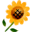 2. 甄選學校、科系請填全名；甄選方式與過程內容書寫不夠請續寫背面。         3. 可直接上輔導處網站https://sites.google.com/a/yphs.tw/yphsc/「甄選入學」區下載本表格，    以電子檔郵寄至yphs316@gmail.com信箱，感謝你！　　　　　              甄選學校甄選學校國立臺灣師範大學 國立臺灣師範大學 國立臺灣師範大學 國立臺灣師範大學 甄選學系甄選學系台灣語文學系台灣語文學系學生學測分數國英數社自總■大學個人申請□科技校院申請入學□軍事校院■大學個人申請□科技校院申請入學□軍事校院■大學個人申請□科技校院申請入學□軍事校院■正取□備取□未錄取■正取□備取□未錄取學測分數12127121255■大學個人申請□科技校院申請入學□軍事校院■大學個人申請□科技校院申請入學□軍事校院■大學個人申請□科技校院申請入學□軍事校院■正取□備取□未錄取■正取□備取□未錄取甄選方式與過程□學測佔(       %)國文*（    ），英文*（    ），數學*（    ），社會*（    ），自然*（    ）□面試佔(       %)一、形式：（教授：學生）人數=（ 5 ： 4 ），方式：     團體       二、題目：1.自我介紹(就讀動機)2.簡單幾句話說明或介紹家裡宗教或參與過的宗教活動?3.除了課本內容外，就讀大學的時間要如何分配?4.除了本系之外，還報考什麼科系?5.在大學後會比較希望去哪一個國家研習?□審查資料佔(     %)  或  □術科實作佔(     %)  或  □小論文佔(     %)□其他佔(     %)，請註明其他方式，如：面談與認識本系□學測佔(       %)國文*（    ），英文*（    ），數學*（    ），社會*（    ），自然*（    ）□面試佔(       %)一、形式：（教授：學生）人數=（ 5 ： 4 ），方式：     團體       二、題目：1.自我介紹(就讀動機)2.簡單幾句話說明或介紹家裡宗教或參與過的宗教活動?3.除了課本內容外，就讀大學的時間要如何分配?4.除了本系之外，還報考什麼科系?5.在大學後會比較希望去哪一個國家研習?□審查資料佔(     %)  或  □術科實作佔(     %)  或  □小論文佔(     %)□其他佔(     %)，請註明其他方式，如：面談與認識本系□學測佔(       %)國文*（    ），英文*（    ），數學*（    ），社會*（    ），自然*（    ）□面試佔(       %)一、形式：（教授：學生）人數=（ 5 ： 4 ），方式：     團體       二、題目：1.自我介紹(就讀動機)2.簡單幾句話說明或介紹家裡宗教或參與過的宗教活動?3.除了課本內容外，就讀大學的時間要如何分配?4.除了本系之外，還報考什麼科系?5.在大學後會比較希望去哪一個國家研習?□審查資料佔(     %)  或  □術科實作佔(     %)  或  □小論文佔(     %)□其他佔(     %)，請註明其他方式，如：面談與認識本系□學測佔(       %)國文*（    ），英文*（    ），數學*（    ），社會*（    ），自然*（    ）□面試佔(       %)一、形式：（教授：學生）人數=（ 5 ： 4 ），方式：     團體       二、題目：1.自我介紹(就讀動機)2.簡單幾句話說明或介紹家裡宗教或參與過的宗教活動?3.除了課本內容外，就讀大學的時間要如何分配?4.除了本系之外，還報考什麼科系?5.在大學後會比較希望去哪一個國家研習?□審查資料佔(     %)  或  □術科實作佔(     %)  或  □小論文佔(     %)□其他佔(     %)，請註明其他方式，如：面談與認識本系□學測佔(       %)國文*（    ），英文*（    ），數學*（    ），社會*（    ），自然*（    ）□面試佔(       %)一、形式：（教授：學生）人數=（ 5 ： 4 ），方式：     團體       二、題目：1.自我介紹(就讀動機)2.簡單幾句話說明或介紹家裡宗教或參與過的宗教活動?3.除了課本內容外，就讀大學的時間要如何分配?4.除了本系之外，還報考什麼科系?5.在大學後會比較希望去哪一個國家研習?□審查資料佔(     %)  或  □術科實作佔(     %)  或  □小論文佔(     %)□其他佔(     %)，請註明其他方式，如：面談與認識本系□學測佔(       %)國文*（    ），英文*（    ），數學*（    ），社會*（    ），自然*（    ）□面試佔(       %)一、形式：（教授：學生）人數=（ 5 ： 4 ），方式：     團體       二、題目：1.自我介紹(就讀動機)2.簡單幾句話說明或介紹家裡宗教或參與過的宗教活動?3.除了課本內容外，就讀大學的時間要如何分配?4.除了本系之外，還報考什麼科系?5.在大學後會比較希望去哪一個國家研習?□審查資料佔(     %)  或  □術科實作佔(     %)  或  □小論文佔(     %)□其他佔(     %)，請註明其他方式，如：面談與認識本系□學測佔(       %)國文*（    ），英文*（    ），數學*（    ），社會*（    ），自然*（    ）□面試佔(       %)一、形式：（教授：學生）人數=（ 5 ： 4 ），方式：     團體       二、題目：1.自我介紹(就讀動機)2.簡單幾句話說明或介紹家裡宗教或參與過的宗教活動?3.除了課本內容外，就讀大學的時間要如何分配?4.除了本系之外，還報考什麼科系?5.在大學後會比較希望去哪一個國家研習?□審查資料佔(     %)  或  □術科實作佔(     %)  或  □小論文佔(     %)□其他佔(     %)，請註明其他方式，如：面談與認識本系□學測佔(       %)國文*（    ），英文*（    ），數學*（    ），社會*（    ），自然*（    ）□面試佔(       %)一、形式：（教授：學生）人數=（ 5 ： 4 ），方式：     團體       二、題目：1.自我介紹(就讀動機)2.簡單幾句話說明或介紹家裡宗教或參與過的宗教活動?3.除了課本內容外，就讀大學的時間要如何分配?4.除了本系之外，還報考什麼科系?5.在大學後會比較希望去哪一個國家研習?□審查資料佔(     %)  或  □術科實作佔(     %)  或  □小論文佔(     %)□其他佔(     %)，請註明其他方式，如：面談與認識本系□學測佔(       %)國文*（    ），英文*（    ），數學*（    ），社會*（    ），自然*（    ）□面試佔(       %)一、形式：（教授：學生）人數=（ 5 ： 4 ），方式：     團體       二、題目：1.自我介紹(就讀動機)2.簡單幾句話說明或介紹家裡宗教或參與過的宗教活動?3.除了課本內容外，就讀大學的時間要如何分配?4.除了本系之外，還報考什麼科系?5.在大學後會比較希望去哪一個國家研習?□審查資料佔(     %)  或  □術科實作佔(     %)  或  □小論文佔(     %)□其他佔(     %)，請註明其他方式，如：面談與認識本系□學測佔(       %)國文*（    ），英文*（    ），數學*（    ），社會*（    ），自然*（    ）□面試佔(       %)一、形式：（教授：學生）人數=（ 5 ： 4 ），方式：     團體       二、題目：1.自我介紹(就讀動機)2.簡單幾句話說明或介紹家裡宗教或參與過的宗教活動?3.除了課本內容外，就讀大學的時間要如何分配?4.除了本系之外，還報考什麼科系?5.在大學後會比較希望去哪一個國家研習?□審查資料佔(     %)  或  □術科實作佔(     %)  或  □小論文佔(     %)□其他佔(     %)，請註明其他方式，如：面談與認識本系□學測佔(       %)國文*（    ），英文*（    ），數學*（    ），社會*（    ），自然*（    ）□面試佔(       %)一、形式：（教授：學生）人數=（ 5 ： 4 ），方式：     團體       二、題目：1.自我介紹(就讀動機)2.簡單幾句話說明或介紹家裡宗教或參與過的宗教活動?3.除了課本內容外，就讀大學的時間要如何分配?4.除了本系之外，還報考什麼科系?5.在大學後會比較希望去哪一個國家研習?□審查資料佔(     %)  或  □術科實作佔(     %)  或  □小論文佔(     %)□其他佔(     %)，請註明其他方式，如：面談與認識本系心得與建議◎審查資料製作建議：◎整體準備方向與建議：◎審查資料製作建議：◎整體準備方向與建議：◎審查資料製作建議：◎整體準備方向與建議：◎審查資料製作建議：◎整體準備方向與建議：◎審查資料製作建議：◎整體準備方向與建議：◎審查資料製作建議：◎整體準備方向與建議：◎審查資料製作建議：◎整體準備方向與建議：◎審查資料製作建議：◎整體準備方向與建議：◎審查資料製作建議：◎整體準備方向與建議：◎審查資料製作建議：◎整體準備方向與建議：◎審查資料製作建議：◎整體準備方向與建議：E-mail手機